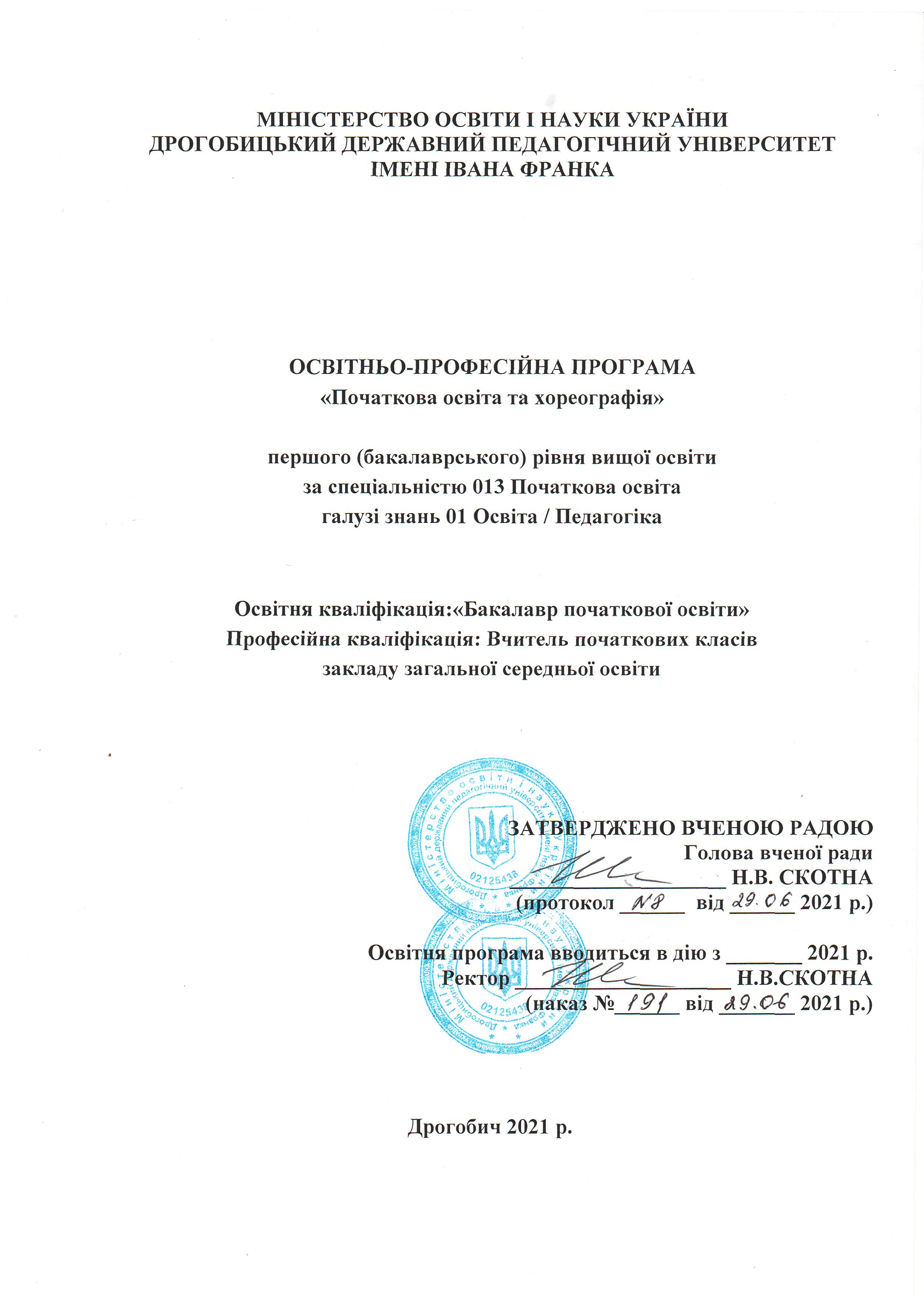 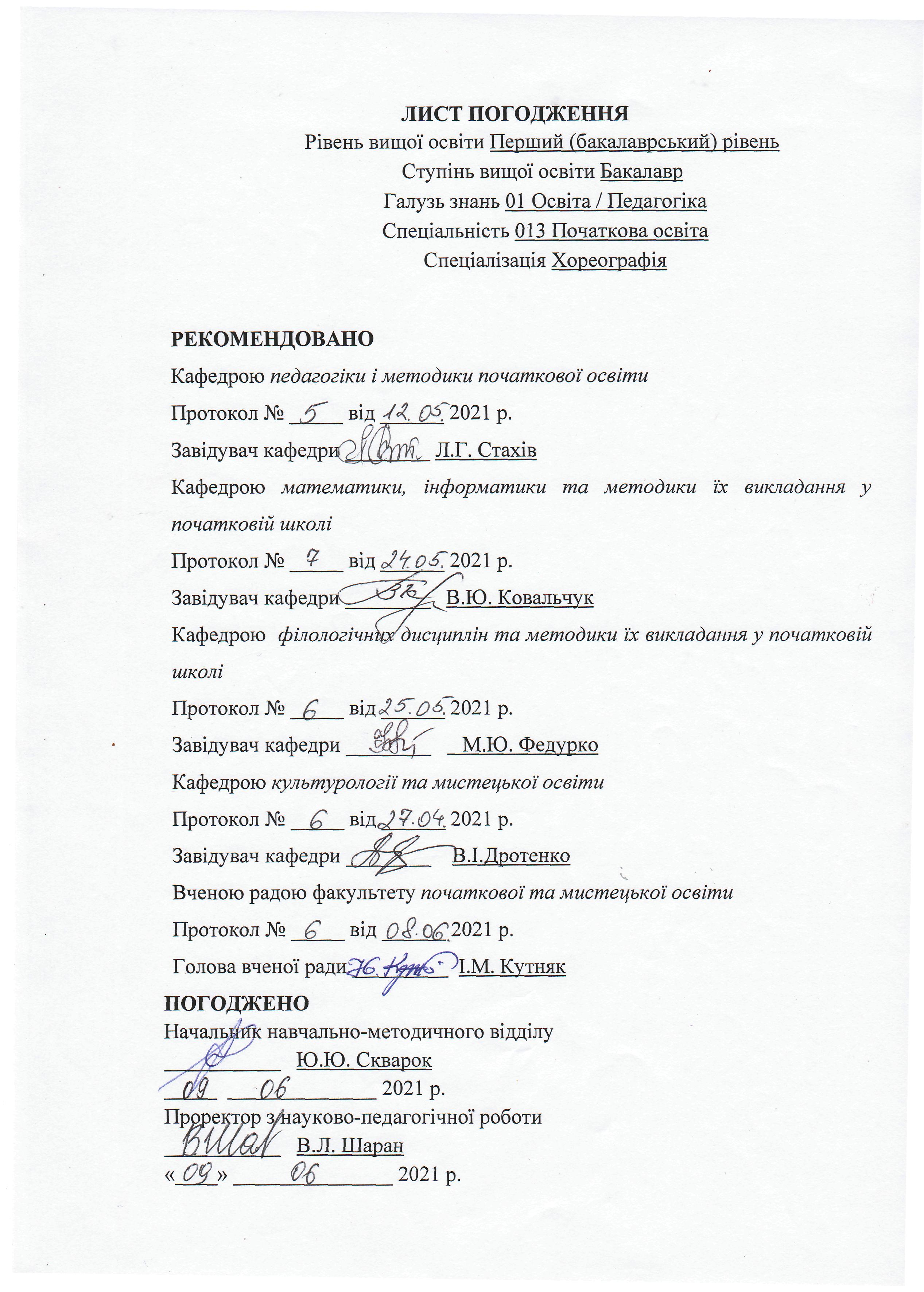 1. ПреамбулаОсвітньо-професійну програму розроблено робочою групою у складі:Калита Наталія Іванівна, кандидат педагогічних наук, доцент кафедри педагогіки і методики початкової освіти, гарант освітньої програми;Білецька Любов Степанівна, кандидат фізико-математичних наук, доцент кафедри математики, інформатики та методики їх викладання у початковій школі;Винницька Наталія Володимирівна, кандидат педагогічних наук, доцент кафедри математики, інформатики та методики їх викладання у початковій школі;Луців Світлана Ігорівна, кандидат педагогічних наук, доцент кафедри філологічних дисциплін та методики їх викладання у початковій школі;Муляр Наталія Михайлівна, кандидат педагогічних наук, доцент кафедри педагогіки і методики початкової освіти, гарант освітньої програми.Зовнішні рецензенти освітньо-професійної програми:1. Мачинська Наталія Ігорівна, доктор педагогічних наук, завідувач кафедри початкової та дошкільної освіти, ЛНУ імені Івана Франка;2. Гизюк Леся Володимирівна, вчитель початкової школи, вчитель-методист, вчитель початкових класів ліцею №4 імені Лесі Українки Дрогобицької міської ради.1. Профіль освітньої програми «Початкова освіта та хореографія»за спеціальністю 013 «Початкова освіта»10. Перелік компонент освітньо-професійної програми та їх логічна послідовність10.1. Перелік компонентів освітньої програми2.3. Структурно-логічна схема освітньої програми3. Форма атестації здобувачів вищої освітиПідсумкова атестація здобувачів вищої освіти здійснюється у формі атестаційного іспиту і завершується видачею документа встановленого зразка про присудження здобувачу вищої освіти ступеня бакалавра. Атестація здійснюється відкрито і публічно.Таблиця 1.Матриця відповідності програмних компетентностей компонентам освітньої програми Таблиця 2.Таблиця 3.Матриця відповідності програмних компетентностей компонентам освітньої програми Таблиця 4.1 – Загальна інформація1 – Загальна інформаціяПовна назва закладу вищої освіти та структурного підрозділуДрогобицький державний педагогічний університет імені Івана Франка Факультет початкової та мистецької освітиКафедра педагогіки і методики початкової освітиКафедра математики, інформатики та методики їх викладання у початковій школіКафедра філологічних дисциплін та методики їх викладання у початковій школіКафедра культурології та мистецької освітиСтупінь вищої освіти та назва кваліфікації мовою оригіналуСтупінь вищої освіти: «Бакалавр»Освітня кваліфікація: «Бакалавр початкової освіти»Кваліфікація в дипломі:Ступінь вищої освіти – «Бакалавр»Спеціальність – 013 «Початкова освіта»Освітня програма – «Початкова освіта та хореографія» Професійна кваліфікація: «Вчитель початкової школи. Керівник дитячого хореографічного колективу»Офіційна назва освітньої програмиПочаткова освіта та хореографіяТип диплому та обсяг освітньої програмиДиплом бакалавра, одиничний.Обсяг освітньої  програми на базі повної загальної середньої освіти становить 240 кредитів ЄКТС. Термін навчання 3 роки 10 місяців.На базі ступеня «молодший бакалавр» або (освітньо-кваліфікаційного  рівня «молодший спеціаліст») університет має право визнати та перезарахувати:не більше ніж 120 кредитів ЄКТС, отриманих в межах попередньої освітньої програми підготовки молодшого бакалавра (молодшого спеціаліста) зі спеціальностей галузі 01 «Освіта/Педагогіка» та спеціальностей, що відповідають спеціалізації, за якою здійснюється підготовка за освітньою програмою;не більше ніж 60 кредитів ЄКТС, отриманих в межах попередньої освітньої програми підготовки молодшого бакалавра (освітньо-кваліфікаційного  рівня «молодший спеціаліст») з інших спеціальностей ;на основі ступеня «фаховий молодший бакалавр» заклад вищої освіти має право визнати та перезарахувати не більше ніж 60 кредитів ЄКТС, отриманих за попередньою освітньою програмою фахової передвищої освіти;прийом на основі ступеня «молодший бакалавр», «фаховий молодший бакалавр» або освітньо-кваліфікаційного рівня «молодший спеціаліст» здійснюється за результатами зовнішнього незалежного оцінювання в порядку, визначеному законодавством.Наявність акредитаціїМіністерство освіти і науки України. Україна. Сертифікат: НД- ІІ № 1477130.Термін дії сертифіката до 1 липня 2025 р.Цикл / рівеньHPK України – 6 рівень, FQ-EHEA  – перший цикл, EQF-LLL – 6 рівень ПередумовиПовна загальна середня освіта Мова(и) викладанняУкраїнська моваТермін дії освітньої програмиДо 1 липня 2025 р.Інтернет-адреса постійного розміщення опису освітньої програмиhttp://dspu.edu.ua/infopackstud/2 – Мета освітньої програми2 – Мета освітньої програмиПідготовка фахівців, здатних розв’язувати складні задачі та практичні проблеми у процесі навчання та професійної діяльності у галузі початкової освіти, що передбачає застосовування загальних психолого-педагогічних теорій і фахових методик початкової освіти, та характеризується комплексністю і невизначеністю умов.Підготовка фахівців, здатних розв’язувати складні задачі та практичні проблеми у процесі навчання та професійної діяльності у галузі початкової освіти, що передбачає застосовування загальних психолого-педагогічних теорій і фахових методик початкової освіти, та характеризується комплексністю і невизначеністю умов.3 – Характеристика освітньої програми3 – Характеристика освітньої програмиПредметна область (галузь знань, спеціальність, спеціалізація (за наявності))Галузь знань  – 01 «Освіта/Педагогіка»Спеціальність –013 «Початкова освіта»Додаткова спеціалізація: «Хореографія»Орієнтація освітньої програмиОсвітньо-професійна, що має прикладну орієнтацію.Передбачає підготовку до виконання функціональних обов’язків учителя початкової школи та керівника дитячого хореографічного колективу, формування готовності до самоосвіти та професійного самовдосконалення впродовж життя.Основний фокус освітньої програми та спеціалізаціїЗагальна освіта в галузі 01 «Освіта/Педагогіка»за спеціальністю 013 «Початкова освіта» та додатковою спеціалізацією «Хореографія»Ключові слова: вища освіта, бакалавр, вчитель початкової школи, керівник дитячого хореографічного колективу.Особливості програмиПередбачає інтеграцію фахової підготовки в галузі початкової освіти з інноваційною та дослідницькою діяльністю.Програма базується на сучасних уявленнях про тенденції, закономірності розвитку педагогіки та методик початкової освіти, що дозволяє забезпечити набуття здобувачами вищої освіти навичок soft skills (м’які навички) упродовж усього періоду навчання.Програмою передбачено навчальні дисципліни, що спрямовані на формування загальних та фахових компетентностей вчителя початкової школи; дисципліни вільного вибору, що забезпечує реалізацію індивідуальних освітніх траєкторій, принципу студентоцентризму, особистісно зорієнтованої професійної підготовки. Програма передбачає педагогічну практику у початкових класах закладів загальної середньої освіти, в оздоровчих освітніх закладах.4 – Придатність випускників до працевлаштування та подальшого навчання4 – Придатність випускників до працевлаштування та подальшого навчанняПридатність до працевлаштуванняВиди економічної діяльності (за КВЕД 009:2010): Початкова освіта, код КВЕД – 85.20; Освіта у сфері культури, код КВЕД – 85.52.Професійні назви робіт (за ДК 003:2010): Вчитель початкової школи, код КП – 2331;Педагог-організатор, код КП – 2359.2;Вчитель початкового навчально-виховного закладу, код КП – 2331 (код ЗКППТР  – 25157);Організатор позакласної та позашкільної виховної роботи з дітьми, код КП – 2359.2 (код ЗКППТР –  24275);Керівник танцювального колективу– 2454.2;Культорганізатор дитячих позашкільних закладів, код КП – 3310.Подальше навчанняМожливість навчання за програмою другого (магістерського) рівня вищої освіти.  Набуття додаткових кваліфікацій в системі післядипломної освіти.5 – Викладання та оцінювання5 – Викладання та оцінюванняВикладання та навчанняСтудентоцентроване навчання, самонавчання, проблемно-орієнтоване навчання. Викладання проводиться у вигляді: лекцій (мультимедійних, інтерактивних, бінарних), семінарських, практичних занять, лабораторних робіт. Також передбачена самостійна робота з можливістю консультацій з викладачем, e-learning, групова проектна робота. Оцінювання Письмові та усні екзамени, презентації, захист звітів з практик, захист курсових робіт (проектів), кваліфікаційного екзамену з фахових методик початкової освіти та кваліфікаційного екзамену з хореографії та методики її навчання.6 – Програмні компетентності6 – Програмні компетентностіІнтегральна компетентністьЗдатність розв’язувати складні спеціалізовані задачі початкової освіти з розумінням відповідальності за свої діїЗагальні компетентності (ЗК)ЗК-1. Здатність реалізувати свої права і обов’язки як члена суспільства, усвідомлювати цінності громадянського (вільного демократичного) суспільства та необхідність його сталого розвитку, верховенства права, прав і свобод людини і громадянина в Україні.ЗК-2. Здатність зберігати та примножувати моральні, культурні, наукові цінності і досягнення суспільства на основі розуміння історії та закономірностей розвитку предметної області, її місця у загальній системі знань про природу і суспільство та у розвитку суспільства, техніки і технологій, використовувати різні види та форми рухової активності для активного відпочинку та ведення здорового способу життя.ЗК-3. Здатність оцінювати та забезпечувати якість виконуваних робітЗК-4. Здатність працювати в команді.ЗК-5. Здатність виявляти, ставити та вирішувати проблеми.ЗК-6. Здатність до пошуку, оброблення та аналізу інформації з різних джерел.ЗК-7. Здатність діяти соціально відповідально і свідомо.ЗК-8. Здатність діяти на основі етичних міркувань (мотивів).Спеціальні (фахові, предметні) компетентності (ФК)СК-1. Здатність спілкуватися державною та іноземною мовами як усно, так і письмово.СК-2. Здатність орієнтуватися в інформаційному просторі, використовувати відкриті ресурси, інформаційно-комунікаційні та цифрові технології, оперувати ними в професійній діяльності.СК-3. Здатність до інтеграції та реалізації предметних знань як основи змісту освітніх галузей Державного стандарту початкової освіти: мовно-літературної, математичної, природничої, технологічної, інформатичної, соціальної і здоров’язбережувальної, громадянської та історичної, мистецької, фізкультурної.СК-4. Здатність управляти власними емоційними станами, налагоджувати конструктивну та партнерськувзаємодію з учасниками освітнього процесу, формувати мотивацію здобувачів початкової освіти до навчання та організовувати їхню пізнавальну діяльність.СК-5. Здатність до проєктування осередків навчання, виховання й розвитку здобувачів початкової освіти.СК-6. Здатність до організації освітнього процесу в початковій школі з урахуванням вікових та індивідуальних особливостей молодших школярів, розвитку в них критичного мислення та формування ціннісних орієнтацій.СК-7. Здатність до моделювання змісту відповідно до очікуваних результатів навчання, добору оптимальних форм, методів,  технологій та засобів формування ключових і предметних компетентностей молодших школярів у процесі вивчення освітніх галузей Державного стандарту початкової освіти: мовно-літературної, математичної, природничої, технологічної, інформатичної, соціальної і здоров’язбережувальної, громадянської та історичної, мистецької, фізкультурної.СК-8. Здатність до збору, інтерпретації та застосування даних у сфері початкової освіти із використанням методів наукової діяльності до формування суджень, що враховують соціальні, наукові та етичні аспекти.СК-9. Здатність до різних видів оцінювання навчальних досягнень здобувачів початкової освіти на засадах компетентнісного підходу.СК-10. Здатність до професійно-педагогічної діяльності в інклюзивному середовищі з різними категоріями дітей з особливими освітніми потребами.СК-11. Здатність до здійснення профілактичних заходів щодо збереження життя та здоров’я учнів початкової школи, до надання їм домедичної допомоги, до протидії та попередження булінгу, різних проявів насильства.СК-12. Здатність доносити до фахівців і нефахівців інформацію, ідеї, проблеми, рішення, власний досвід та аргументувати їх на засадах партнерської взаємодії в умовах початкової школи.СК-13 Здатність використовувати інтелектуальний потенціал, професійні знання, креативний підхід до розв’язання завдань та вирішення проблем в сфері професійної діяльності.СК 14. Здатність використовувати традиційні та інноваційні методики для діагностування творчих, рухових (професійних) здібностей, їх розвитку відповідно до вікових, психологофізіологічних особливостей суб’єктів освітнього процесу.СК 15. Здатність організовувати освітній процес в дитячому хореографічному колективі; володіння сучасною методикою освітньої та репетиційної роботи в колективі.7 – Програмні результати навчання7 – Програмні результати навчанняПР 1. Організовувати монологічну, діалогічну та полілогічну форми спілкування з молодшими школярами, іншими учасниками освітнього процесу, представниками громади, поважаючи права людини та суспільні цінності; формувати судження, що враховують соціальні, наукові та етичні аспектиПР 2. Управляти складною професійною діяльністю та проєктами в умовах початкової школи, виробляти та ухвалювати рішення в непередбачуваних робочих та навчальних контекстах.ПР 3. Критично оцінювати достовірність та надійність інформаційних джерел, дотримуватися юридичних і етичних вимог щодо використання інформаційно-комунікаційних та цифрових технологій у перебігу педагогічної діяльності в початковій школі.ПР 4. Спілкуватися із професійних питань засобами державної та іноземної мов в усній та письмовій формах, застосовувати в освітньому процесі прийоми збагачення усного й писемного мовлення молодших школярів.ПР 5. Організовувати освітній процес із використанням цифрових технологій та технологій дистанційного навчання молодших школярів, розвивати в учнів навички безпечного використання цифрових технологій та сервісів.ПР 6. Інтегрувати та використовувати академічні предметні знання як основу змісту освітніх галузей Державного стандарту початкової освіти (мовно-літературної, математичної, природничої, технологічної, інформатичної, соціальної і здоров’язбережувальної, громадянської та історичної, мистецької, фізкультурної) та трансформувати їх у різні форми.ПР 7. Планувати й здійснювати освітній процес з урахуванням вікових та індивідуальних особливостей молодших школярів, забезпечувати розвиток пізнавальної діяльності учнів, формувати в них мотивацію до навчання.ПР 8. Організовувати конструктивну та партнерську взаємодію з учасниками освітнього процесу початкової школи, використовувати практики самозбереження психічного здоров’я, усвідомленого емоційного реагування.ПР 9. Планувати та організовувати освітній процес у початковій школі, позаурочні й позашкільні заняття та заходи, використовуючи різні організаційні форми навчання та типи занять, із дотриманням принципу науковості та вимог нормативних документів початкової школиПР 10. Використовувати в освітній практиці різні прийоми формувального, поточного і підсумкового оцінювання навчальних досягнень здобувачів початкової освіти, прийоми диференційованого оцінювання дітей з особливими освітніми потребами.ПР 11. Збирати, інтерпретувати та застосовувати дані у сфері початкової освіти із використанням методів наукової діяльності.ПР 12. Застосовувати методи та прийоми навчання, інновації, міжпредметні зв’язки та інтегрувати зміст різних освітніх галузей в стандартних і нестандартних ситуаціях професійної діяльності в початковій школі, оцінювати результативність їх застосування.ПР 13. Організовувати освітній простір з дотриманням принципів універсального дизайну, безпечно, проєктувати навчальні осередки у класі спільно з молодшими школярами з урахуванням їхніх вікових особливостей, інтересів і потреб, забезпечувати дотримання вимог безпеки життєдіяльності, санітарії та гігієни, створювати психологічно комфортні умови освітнього процесу ПР 14. Забезпечувати індивідуальний і диференційований розвиток здобувачів початкової освіти з особливими освітніми потребами відповідно до їхніх можливостей ПР 15. Здійснювати профілактичні заходи щодо збереження життя та фізичного й психічного здоров’я здобувачів початкової освіти, надавати їм домедичну допомогу (за потреби), планувати та реалізовувати заходи щодо попередження і протидії булінгу та різних проявів насильства чи будь-якої з форм дискримінації серед учнів початкової школи й інших учасників освітнього процесу. Здійснювати профілактичні заходи щодо збереження життя та фізичного й психічного здоров’я здобувачів початкової освіти, надавати їм домедичну допомогу (за потреби), планувати та реалізовувати заходи щодо попередження і протидії булінгу та різних проявів насильства чи будь-якої з форм дискримінації серед учнів початкової школи й інших учасників освітнього процесу.ПР 16. Використовувати основні техніки спілкування з дорослими людьми, різні форми та засоби комунікації з батьками, колегами, іншими фахівцями з метою підтримки здобувачів у освітньому процесі початкової школи, керувати педагогічним і професійним розвитком осіб та групПР 17. Уміти розвивати творчий потенціал вихованців у дитячому хореографічному колективі; вміння орієнтуватися у сучасному арт-просторі.ПР 18. Володіти принципами створення хореографічного твору, реалізуючи практичне втілення творчого задуму відповідно до особистісних якостей автора.ПР 1. Організовувати монологічну, діалогічну та полілогічну форми спілкування з молодшими школярами, іншими учасниками освітнього процесу, представниками громади, поважаючи права людини та суспільні цінності; формувати судження, що враховують соціальні, наукові та етичні аспектиПР 2. Управляти складною професійною діяльністю та проєктами в умовах початкової школи, виробляти та ухвалювати рішення в непередбачуваних робочих та навчальних контекстах.ПР 3. Критично оцінювати достовірність та надійність інформаційних джерел, дотримуватися юридичних і етичних вимог щодо використання інформаційно-комунікаційних та цифрових технологій у перебігу педагогічної діяльності в початковій школі.ПР 4. Спілкуватися із професійних питань засобами державної та іноземної мов в усній та письмовій формах, застосовувати в освітньому процесі прийоми збагачення усного й писемного мовлення молодших школярів.ПР 5. Організовувати освітній процес із використанням цифрових технологій та технологій дистанційного навчання молодших школярів, розвивати в учнів навички безпечного використання цифрових технологій та сервісів.ПР 6. Інтегрувати та використовувати академічні предметні знання як основу змісту освітніх галузей Державного стандарту початкової освіти (мовно-літературної, математичної, природничої, технологічної, інформатичної, соціальної і здоров’язбережувальної, громадянської та історичної, мистецької, фізкультурної) та трансформувати їх у різні форми.ПР 7. Планувати й здійснювати освітній процес з урахуванням вікових та індивідуальних особливостей молодших школярів, забезпечувати розвиток пізнавальної діяльності учнів, формувати в них мотивацію до навчання.ПР 8. Організовувати конструктивну та партнерську взаємодію з учасниками освітнього процесу початкової школи, використовувати практики самозбереження психічного здоров’я, усвідомленого емоційного реагування.ПР 9. Планувати та організовувати освітній процес у початковій школі, позаурочні й позашкільні заняття та заходи, використовуючи різні організаційні форми навчання та типи занять, із дотриманням принципу науковості та вимог нормативних документів початкової школиПР 10. Використовувати в освітній практиці різні прийоми формувального, поточного і підсумкового оцінювання навчальних досягнень здобувачів початкової освіти, прийоми диференційованого оцінювання дітей з особливими освітніми потребами.ПР 11. Збирати, інтерпретувати та застосовувати дані у сфері початкової освіти із використанням методів наукової діяльності.ПР 12. Застосовувати методи та прийоми навчання, інновації, міжпредметні зв’язки та інтегрувати зміст різних освітніх галузей в стандартних і нестандартних ситуаціях професійної діяльності в початковій школі, оцінювати результативність їх застосування.ПР 13. Організовувати освітній простір з дотриманням принципів універсального дизайну, безпечно, проєктувати навчальні осередки у класі спільно з молодшими школярами з урахуванням їхніх вікових особливостей, інтересів і потреб, забезпечувати дотримання вимог безпеки життєдіяльності, санітарії та гігієни, створювати психологічно комфортні умови освітнього процесу ПР 14. Забезпечувати індивідуальний і диференційований розвиток здобувачів початкової освіти з особливими освітніми потребами відповідно до їхніх можливостей ПР 15. Здійснювати профілактичні заходи щодо збереження життя та фізичного й психічного здоров’я здобувачів початкової освіти, надавати їм домедичну допомогу (за потреби), планувати та реалізовувати заходи щодо попередження і протидії булінгу та різних проявів насильства чи будь-якої з форм дискримінації серед учнів початкової школи й інших учасників освітнього процесу. Здійснювати профілактичні заходи щодо збереження життя та фізичного й психічного здоров’я здобувачів початкової освіти, надавати їм домедичну допомогу (за потреби), планувати та реалізовувати заходи щодо попередження і протидії булінгу та різних проявів насильства чи будь-якої з форм дискримінації серед учнів початкової школи й інших учасників освітнього процесу.ПР 16. Використовувати основні техніки спілкування з дорослими людьми, різні форми та засоби комунікації з батьками, колегами, іншими фахівцями з метою підтримки здобувачів у освітньому процесі початкової школи, керувати педагогічним і професійним розвитком осіб та групПР 17. Уміти розвивати творчий потенціал вихованців у дитячому хореографічному колективі; вміння орієнтуватися у сучасному арт-просторі.ПР 18. Володіти принципами створення хореографічного твору, реалізуючи практичне втілення творчого задуму відповідно до особистісних якостей автора.8 – Ресурсне забезпечення реалізації програми8 – Ресурсне забезпечення реалізації програмиКадрове забезпеченняДо реалізації освітньої програми залучений професорсько-викладацький склад кафедр педагогіки і методики початкової освіти; математики, інформатики та методики їх викладання у початковій школі; філологічних дисциплін та  методики їх викладання у початковій школі; культурології та мистецької освіти факультету початкової та мистецької освіти. До викладання окремих дисциплін відповідно до їх компетенції та досвіду залучений професорсько-викладацький склад кафедр інституту іноземних мов; фізичної культури і здоров'я; факультету психології, педагогіки та соціальної роботи, факультетів природничо-біологічного та історичного.Практико-орієнтований характер освітньої програми передбачає широку участь фахівців-практиків, що відповідають напряму програми, що підсилює синергетичний зв’язок теоретичної та практичної підготовки.Керівник групи забезпечення та викладацький склад, який забезпечує її реалізацію, відповідає вимогам, визначеним Ліцензійними умовами провадження освітньої діяльності закладів освіти.Матеріально-технічне забезпеченняМатеріально-технічна база факультету початкової та мистецької освіти відповідає нормам, що дають можливість готувати фахівців в галузі початкової освіти та хореографії. Навчальний процес за освітньою програмою відбувається в аудиторіях та лабораторіях, які в достатній кількості укомплектовані мультимедійним обладнанням та інтерактивною дошкою, які використовуються викладачами в освітньому процесі. Два хореографічні класи з відповідним обладнанням та кабінет музичного навчання.Інформаційне та навчально-методичне забезпеченняСтуденти можуть використовувати бібліотеку університету. Інформаційні ресурси бібліотеки за освітньою програмою формуються відповідно до предметної області та сучасних тенденцій наукових досліджень у цій галузі. Студенти можуть отримати доступ до всіх друкованих видань, включаючи монографії, навчальні посібники, підручники, словники тощо. При цьому вони можуть знаходити літературу з використанням традиційних засобів пошуку в бібліотеці або використовувати доступ до Інтернету. Студенти також можуть використовувати методичний матеріал, підготовлений викладачами: підручники, презентації за лекціями, конспекти лекцій, методичні вказівки до практичних, лабораторних, семінарських занять тощо. Методичний матеріал може надаватись як у друкованому вигляді, так і в електронній формі.9 – Академічна мобільність9 – Академічна мобільністьНаціональна кредитна мобільністьНа основі двохсторонніх угод між Дрогобицьким державним педагогічним університетом імені Івана Франка та закладами вищої освіти УкраїниМіжнародна кредитна мобільністьНа основі двохсторонніх угод між Дрогобицьким державним педагогічним університетом імені Івана Франка тазакладами вищої освіти  країн-партнерів.Навчання іноземних здобувачів вищої освітиЗдійснюється за умови володіння ними мовою навчання на рівні, достатньому для засвоєння навчального матеріалу, та за умови успішного проходження вступних випробувань.Код ОККомпоненти освітньої програми(навчальні дисципліни, курсові проекти (роботи), практики, кваліфікаційна робота)КількістькредитівФормапідсумковогоконтролю1. ОБОВ′ЯЗКОВІ КОМПОНЕНТИ ОСВІТНЬОЇ ПРОГРАМИ1. ОБОВ′ЯЗКОВІ КОМПОНЕНТИ ОСВІТНЬОЇ ПРОГРАМИ1. ОБОВ′ЯЗКОВІ КОМПОНЕНТИ ОСВІТНЬОЇ ПРОГРАМИ1. ОБОВ′ЯЗКОВІ КОМПОНЕНТИ ОСВІТНЬОЇ ПРОГРАМИОК 1Історія української державності3залік ОК 2Філософія3екзамен ОК 3Іноземна мова 6залік, екзаменОК 4Фізичне виховання 5позакредитнаОК 5Інформаційно-комунікаційні технології3залік ОК 6Безпека життєдіяльності та основи охорони праці3залік ОК 7Психологія 8залік, екзаменОК 8Інклюзивна освіта 3залік ОК 9Історія педагогіки початкової освіти3залік ОК 10Дидактика початкової освіти4екзамен ОК 11Теорія виховання учнів початкової школи4екзамен ОК 12Навчальна (пропедевтична) практика6диференційо-ваний залікОК 13Виробнича (педагогічна) практика30диференційо-ваний залік ОК 14Підсумкова атестація3екзаменВсього:79Обов′язкові компоненти спеціальності «Початкова освіта»Обов′язкові компоненти спеціальності «Початкова освіта»Обов′язкові компоненти спеціальності «Початкова освіта»Обов′язкові компоненти спеціальності «Початкова освіта»ОК 15Методика навчання математичної освітньої галузі  у початковій школі 8залік, екзаменОК 16Методика навчання мовно-літературної освітньої галузі у початковій школі8залік, екзаменОК 17Методика навчання природничої освітньої галузі  у початковій школі4екзамен ОК 18Методика навчання громадянської та історичної освітньої галузі у початковій школі3залік ОК 19Методика навчання соціальної і здоров'язбережувальної  освітньої галузі у початковій школі3залік ОК 20Методика навчання фізкультурної освітньої галузі у початковій школі3залік ОК 21Методика навчання технологічної освітньої галузі у початковій школі3залік ОК 22Методика навчання мистецької  освітньої галузі у початковій школі (образотворче мистецтво)3екзаменОК 23Методика навчання інформатичної  освітньої галузі у початковій школі 3екзамен ОК 24Дитяча література5екзамен ОК 25Сучасна українська мова 17екзамен, екзамен, екзамен, екзамен,ОК 26Теоретичні основи початкового курсу математики 17екзамен, екзамен, екзамен, екзаменВсього: 771.2. Обов′язкові компоненти додаткової спеціалізації «Хореографія»1.2. Обов′язкові компоненти додаткової спеціалізації «Хореографія»1.2. Обов′язкові компоненти додаткової спеціалізації «Хореографія»1.2. Обов′язкові компоненти додаткової спеціалізації «Хореографія»ОК 27Теорія і методика навчання народно-сценічного танцю3екзаменОК 28Теорія і методика навчання класичного танцю6екзаменОК 29Гра на музінструменті5залікОК 30Теорія і методика навчання українського народного, історико-побутового танцю4екзаменОК 31Мистецтво балетмейстера3екзаменОК 32Методика навчання мистецької  освітньої галузі у початковій школі (музичне мистецтво)3залік Всього: Всього: 24Загальний обсяг обов′язкових компонентів:Загальний обсяг обов′язкових компонентів:1802. ВИБІРКОВІ КОМПОНЕНТИ ОСВІТНЬОЇ ПРОГРАМИ2. ВИБІРКОВІ КОМПОНЕНТИ ОСВІТНЬОЇ ПРОГРАМИ2. ВИБІРКОВІ КОМПОНЕНТИ ОСВІТНЬОЇ ПРОГРАМИ2. ВИБІРКОВІ КОМПОНЕНТИ ОСВІТНЬОЇ ПРОГРАМИ2.1. Вибіркові компоненти спеціальності «Початкова освіта»2.1. Вибіркові компоненти спеціальності «Початкова освіта»2.1. Вибіркові компоненти спеціальності «Початкова освіта»2.1. Вибіркові компоненти спеціальності «Початкова освіта»Вибір компоненту з блоку (студент обирає 1 компонент з кожного блоку)Вибір компоненту з блоку (студент обирає 1 компонент з кожного блоку)Вибір компоненту з блоку (студент обирає 1 компонент з кожного блоку)Вибір компоненту з блоку (студент обирає 1 компонент з кожного блоку)ВК 1Вибірковий компонент з блоку 16екзаменВК 1.1Основи культури і техніки мовленняВК 1.2Теоретичні основи мовної комунікації учнів початкової школиВК 2Вибірковий компонент з блоку 23залікВК 2.1Діяльнісний підхід у початковій школіВК 2.2Педагогічні інновації у початковій школіВК 3Вибірковий компонент з блоку 33екзамен ВК 3.1Інтегроване вивчення предметів у початковій школі ВК 3.2Основи педагогічної майстерності вчителя початкової школиВК 4Вибірковий компонент з блоку 44залік ВК4.1КаліграфіяВК 4.2Формування читацької культури учнів початкової школиВК 5Вибірковий компонент з блоку 53залік ВК 5.1Школознавство ВК 5.2Основи партнерської  взаємодії у початковій школіВК 6Вибірковий компонент з блоку 65залік ВК 6.1Практикум розв’язування логічних задач ВК 6.2Практикум розв’язування сюжетних задач ВК 7Вибірковий компонент з блоку 76екзаменВК 7.1Алгебраїчна пропедевтика у початковому курсі математикиВК 7.2Геометрична пропедевтика у початковому курсі математикиВК 8Вибірковий компонент з блоку 83залікВК 8.1Практикум з орфоргафії української мовиВК 8.2.Практикум з синтаксису української мовиВК 9Вибірковий компонент з блоку 93диференційо-ваний залік ВК 9.1Курсова робота з методики навчання мовно-літературної освітньої галузі у початковій школіВК 9.2Курсова робота з методики навчання математичної освітньої галузі у початковій школіВК 9.3Курсова робота з методики навчання природничої освітньої галузі у початковій школіВК 9.4Курсова робота з методики навчання технологічної освітньої галузі у початковій школіВК 9.5Курсова робота з методики навчання інформатичної освітньої галузі у початковій школіВК 9.6Курсова робота з методики навчання мистецької освітньої галузі у початковій школіВК 9.7Курсова робота з методики навчання громадянської та історичної освітньої галузі у початковій школіВК 9.8Курсова робота з методики навчання соціальної і здоров'язбережувальної  освітньої галузі у початковій школіВсього:362.2. Вибіркові компоненти додаткової спеціалізації «Хореографія»2.2. Вибіркові компоненти додаткової спеціалізації «Хореографія»2.2. Вибіркові компоненти додаткової спеціалізації «Хореографія»2.2. Вибіркові компоненти додаткової спеціалізації «Хореографія»Вибір компоненту з блоку (студент обирає 1 компонент з кожного блоку)Вибір компоненту з блоку (студент обирає 1 компонент з кожного блоку)Вибір компоненту з блоку (студент обирає 1 компонент з кожного блоку)Вибір компоненту з блоку (студент обирає 1 компонент з кожного блоку)ВК 10Вибірковий компонент з блоку 103залік ВК 10.1Історія хореографічного мистецтваВК10.2Історія мистецтвВК 11Вибірковий компонент з блоку 116залікВК 11.1Народний костюм і сценічне оформлення танцюВК 11.2Основи сценічного і екранного мистецтваВК 12Вибірковий компонент з блоку 113залікВК 12.1Ритміка та музичний рухВК 12.2Робота з дитячим хореографічним колективомВсього:Всього:12Вільний вибір студента (студент  обирає 1 дисципліну кожного семестру)Вільний вибір студента (студент  обирає 1 дисципліну кожного семестру)Вільний вибір студента (студент  обирає 1 дисципліну кожного семестру)Вільний вибір студента (студент  обирає 1 дисципліну кожного семестру)ВК 13Вибіркова дисципліна 13залік ВК 14Вибіркова дисципліна 23залік ВК 15Вибіркова дисципліна 33залік ВК 16Вибіркова дисципліна 43залік Всього:Всього:12Загальний обсяг вибіркових компонентів:Загальний обсяг вибіркових компонентів:60ЗАГАЛЬНИЙ ОБСЯГ ОСВІТНЬОЇ ПРОГРАМИЗАГАЛЬНИЙ ОБСЯГ ОСВІТНЬОЇ ПРОГРАМИ2401 семестр2 семестр3 семестр4 семестр4 семестр5 семестр5 семестр5 семестр5 семестр6 семестр6 семестр6 семестр7 семестр7 семестр8 семестр8 семестр8 семестрІсторія української державності(3 кредити)Методика навчання фізкультурної освітньої галузі у початковій школі(3 кредити)Філософія (3 кредити)Навчальна (пропедевтична) практика (6 кредитів)Навчальна (пропедевтична) практика (6 кредитів)Методика навчання природничої освітньої галузі  у початковій школі(4 кредити)Методика навчання природничої освітньої галузі  у початковій школі(4 кредити)Методика навчання природничої освітньої галузі  у початковій школі(4 кредити)Методика навчання природничої освітньої галузі  у початковій школі(4 кредити)Методика навчання мистецької  освітньої галузі у початковій школі (образотворче мистецтво)(3 кредити)Методика навчання мистецької  освітньої галузі у початковій школі (образотворче мистецтво)(3 кредити)Методика навчання мистецької  освітньої галузі у початковій школі (образотворче мистецтво)(3 кредити)Методика навчання інформатичної  освітньої галузі у початковій школі(3 кредити)Методика навчання інформатичної  освітньої галузі у початковій школі(3 кредити)Мистецтво балетмейстера(3 кредити)Мистецтво балетмейстера(3 кредити)Мистецтво балетмейстера(3 кредити)Мистецтво балетмейстера(3 кредити)Мистецтво балетмейстера(3 кредити)Мистецтво балетмейстера(3 кредити)Інформаційно-комунікаційні технології(3 кредити)Методика навчання соціальної і здоровязбережувальної  освітньої галузі у початковій школі(3 кредити)Іноземна мова(3 кредити)Іноземна мова(3 кредити)Іноземна мова(3 кредити)Іноземна мова(3 кредити)Іноземна мова(3 кредити)Іноземна мова(3 кредити)Іноземна мова(3 кредити)Іноземна мова(3 кредити)Основи культури і техніки мовлення(6 кредитів)Основи культури і техніки мовлення(6 кредитів)Основи культури і техніки мовлення(6 кредитів)Основи культури і техніки мовлення(6 кредитів)Методика навчання математичної освітньої галузі  у початковій школі(4 кредити)Методика навчання математичної освітньої галузі  у початковій школі(4 кредити)Методика навчання математичної освітньої галузі  у початковій школі(4 кредити)Методика навчання математичної освітньої галузі  у початковій школі(4 кредити)Методика навчання математичної освітньої галузі  у початковій школі(4 кредити)Методика навчання математичної освітньої галузі  у початковій школі(4 кредити)Методика навчання математичної освітньої галузі  у початковій школі(4 кредити)Методика навчання математичної освітньої галузі  у початковій школі(4 кредити)Методика навчання математичної освітньої галузі  у початковій школі(4 кредити)Методика навчання математичної освітньої галузі  у початковій школі(4 кредити)Методика навчання математичної освітньої галузі  у початковій школі(4 кредити)Інформаційно-комунікаційні технології(3 кредити)Методика навчання соціальної і здоровязбережувальної  освітньої галузі у початковій школі(3 кредити)Іноземна мова(3 кредити)Іноземна мова(3 кредити)Іноземна мова(3 кредити)Іноземна мова(3 кредити)Іноземна мова(3 кредити)Іноземна мова(3 кредити)Іноземна мова(3 кредити)Іноземна мова(3 кредити)Методика навчання математичної освітньої галузі  у початковій школі(4 кредити)Методика навчання математичної освітньої галузі  у початковій школі(4 кредити)Методика навчання математичної освітньої галузі  у початковій школі(4 кредити)Методика навчання математичної освітньої галузі  у початковій школі(4 кредити)Методика навчання математичної освітньої галузі  у початковій школі(4 кредити)Методика навчання математичної освітньої галузі  у початковій школі(4 кредити)Методика навчання математичної освітньої галузі  у початковій школі(4 кредити)Методика навчання математичної освітньої галузі  у початковій школі(4 кредити)Методика навчання математичної освітньої галузі  у початковій школі(4 кредити)Методика навчання математичної освітньої галузі  у початковій школі(4 кредити)Методика навчання математичної освітньої галузі  у початковій школі(4 кредити)Інформаційно-комунікаційні технології(3 кредити)Методика навчання соціальної і здоровязбережувальної  освітньої галузі у початковій школі(3 кредити)Іноземна мова(3 кредити)Іноземна мова(3 кредити)Іноземна мова(3 кредити)Іноземна мова(3 кредити)Іноземна мова(3 кредити)Іноземна мова(3 кредити)Іноземна мова(3 кредити)Іноземна мова(3 кредити)Теоретичні основи мовної комунікації учнів початкової школи(6 кредитів)Теоретичні основи мовної комунікації учнів початкової школи(6 кредитів)Теоретичні основи мовної комунікації учнів початкової школи(6 кредитів)Теоретичні основи мовної комунікації учнів початкової школи(6 кредитів)Методика навчання математичної освітньої галузі  у початковій школі(4 кредити)Методика навчання математичної освітньої галузі  у початковій школі(4 кредити)Методика навчання математичної освітньої галузі  у початковій школі(4 кредити)Методика навчання математичної освітньої галузі  у початковій школі(4 кредити)Методика навчання математичної освітньої галузі  у початковій школі(4 кредити)Методика навчання математичної освітньої галузі  у початковій школі(4 кредити)Методика навчання математичної освітньої галузі  у початковій школі(4 кредити)Методика навчання математичної освітньої галузі  у початковій школі(4 кредити)Методика навчання математичної освітньої галузі  у початковій школі(4 кредити)Методика навчання математичної освітньої галузі  у початковій школі(4 кредити)Методика навчання математичної освітньої галузі  у початковій школі(4 кредити)Інклюзивна освіта(3 кредити)Методика навчання громадянської та історичної освітньої галузі у початковій школі(3 кредити)Методика навчання мистецької  освітньої галузі у початковій школі (музичне мистецтво)(3 кредити)Методика навчання мистецької  освітньої галузі у початковій школі (музичне мистецтво)(3 кредити)Математичні основи інформатики(6  кредитів)Математичні основи інформатики(6  кредитів)Ритміка та музичний рух(3 кредити)Методика навчання мовно-літературної освітньої галузі у початковій школі(4 кредити)Методика навчання мовно-літературної освітньої галузі у початковій школі(4 кредити)Методика навчання мовно-літературної освітньої галузі у початковій школі(4 кредити)Методика навчання мовно-літературної освітньої галузі у початковій школі(4 кредити)Методика навчання мовно-літературної освітньої галузі у початковій школі(4 кредити)Методика навчання мовно-літературної освітньої галузі у початковій школі(4 кредити)Методика навчання мовно-літературної освітньої галузі у початковій школі(4 кредити)Методика навчання мовно-літературної освітньої галузі у початковій школі(4 кредити)Методика навчання мовно-літературної освітньої галузі у початковій школі(4 кредити)Методика навчання мовно-літературної освітньої галузі у початковій школі(4 кредити)Методика навчання мовно-літературної освітньої галузі у початковій школі(4 кредити)Діяльнісний підхід у ПШ (3 кредити)Діяльнісний підхід у ПШ (3 кредити)Інклюзивна освіта(3 кредити)Методика навчання громадянської та історичної освітньої галузі у початковій школі(3 кредити)Методика навчання мистецької  освітньої галузі у початковій школі (музичне мистецтво)(3 кредити)Методика навчання мистецької  освітньої галузі у початковій школі (музичне мистецтво)(3 кредити)Основи комп'ютерного моделювання(6  кредитів)Основи комп'ютерного моделювання(6  кредитів)Робота з дитячим хореографічним колективом(3 кредити)Методика навчання мовно-літературної освітньої галузі у початковій школі(4 кредити)Методика навчання мовно-літературної освітньої галузі у початковій школі(4 кредити)Методика навчання мовно-літературної освітньої галузі у початковій школі(4 кредити)Методика навчання мовно-літературної освітньої галузі у початковій школі(4 кредити)Методика навчання мовно-літературної освітньої галузі у початковій школі(4 кредити)Методика навчання мовно-літературної освітньої галузі у початковій школі(4 кредити)Методика навчання мовно-літературної освітньої галузі у початковій школі(4 кредити)Методика навчання мовно-літературної освітньої галузі у початковій школі(4 кредити)Методика навчання мовно-літературної освітньої галузі у початковій школі(4 кредити)Методика навчання мовно-літературної освітньої галузі у початковій школі(4 кредити)Методика навчання мовно-літературної освітньої галузі у початковій школі(4 кредити)Педагогічні інновації  у ПШ (3 кредити)Педагогічні інновації  у ПШ (3 кредити)Історія  педагогіки початкової освіти (3 кредити)Дитяча література (5 кредитів)Психологія(4 кредити)Психологія(4 кредити)Психологія(4 кредити)Психологія(4 кредити)Психологія(4 кредити)Психологія(4 кредити)Психологія(4 кредити)Психологія(4 кредити)Практикум розв'язування логічних задач (5 кредитів)Практикум розв'язування логічних задач (5 кредитів)Практикум розв'язування логічних задач (5 кредитів)Теорія і методика навчання українського народного, історико-побутового танцю(4 кредити)Теорія і методика навчання українського народного, історико-побутового танцю(4 кредити)Теорія і методика навчання українського народного, історико-побутового танцю(4 кредити)Каліграфія(4 кредити)Каліграфія(4 кредити)Інтегроване вивчення предметів у ПШ(3 кредити)Інтегроване вивчення предметів у ПШ(3 кредити)Інтегроване вивчення предметів у ПШ(3 кредити)Історія  педагогіки початкової освіти (3 кредити)Дитяча література (5 кредитів)Психологія(4 кредити)Психологія(4 кредити)Психологія(4 кредити)Психологія(4 кредити)Психологія(4 кредити)Психологія(4 кредити)Психологія(4 кредити)Психологія(4 кредити)Практикум розв'язування сюжетних задач (5 кредитів)Практикум розв'язування сюжетних задач (5 кредитів)Практикум розв'язування сюжетних задач (5 кредитів)Теорія і методика навчання українського народного, історико-побутового танцю(4 кредити)Теорія і методика навчання українського народного, історико-побутового танцю(4 кредити)Теорія і методика навчання українського народного, історико-побутового танцю(4 кредити)Формування читацької культури учнів початкової школи (4 кредити)Формування читацької культури учнів початкової школи (4 кредити)Основи педагогічної майстерності вчителя початкової школи(3 кредити)Основи педагогічної майстерності вчителя початкової школи(3 кредити)Основи педагогічної майстерності вчителя початкової школи(3 кредити)Безпека життєдіяльності та основи охоронипраці(3 кредити)Методика навчання технологічної освітньої галузі у початковій школі(3 кредити)Вибіркова дисципліна 1(3 кредити)Вибіркова дисципліна 1(3 кредити)Вибіркова дисципліна 1(3 кредити)Гра на музичному інструменті(5 кредитів)Гра на музичному інструменті(5 кредитів)Вибіркова дисципліна 4 (3 кредити)Вибіркова дисципліна 4 (3 кредити)Вибіркова дисципліна 4 (3 кредити)Вибіркова дисципліна 4 (3 кредити)Виробнича (педагогічна) практика(6 кредитів)Виробнича (педагогічна) практика(6 кредитів)Курсова роботаз методикнавчання(3 кредити)Курсова роботаз методикнавчання(3 кредити)Курсова роботаз методикнавчання(3 кредити)Дидактика початкової освіти(4 кредитів)Теорія виховання учнів початкової школи(4 кредитів)Теорія і методика навчання класичного танцю(3 кредити)Історія хореографічного мистецтва(3 кредити)Історія хореографічного мистецтва(3 кредити)Вибіркова дисципліна 3(3 кредити)Вибіркова дисципліна 3(3 кредити)Вибіркова дисципліна 3(3 кредити)Алгебраїчна пропедевтика у початковому курсі математики(6 кредитів)Алгебраїчна пропедевтика у початковому курсі математики(6 кредитів)Алгебраїчна пропедевтика у початковому курсі математики(6 кредитів)Школознавство (3 кредити)Школознавство (3 кредити)Практикум з орфографії української мови(3 кредити)Практикум з орфографії української мови(3 кредити)Практикум з орфографії української мови(3 кредити)Дидактика початкової освіти(4 кредитів)Теорія виховання учнів початкової школи(4 кредитів)Теорія і методика навчання класичного танцю(3 кредити)Історія мистецтв(3 кредити)Історія мистецтв(3 кредити)Вибіркова дисципліна 3(3 кредити)Вибіркова дисципліна 3(3 кредити)Вибіркова дисципліна 3(3 кредити)Геометрична пропедевтика у початковому курсі математики(6 кредитів)Геометрична пропедевтика у початковому курсі математики(6 кредитів)Геометрична пропедевтика у початковому курсі математики(6 кредитів)Основи партнерської взаємодії у ПШ (3 кредити)Основи партнерської взаємодії у ПШ (3 кредити)Практикум з синтаксису української мови(3 кредити)Практикум з синтаксису української мови(3 кредити)Практикум з синтаксису української мови(3 кредити)Теоретичні основи очаткового курсу математики( 6 кредитів)Теоретичні основи очаткового курсу математики( 6 кредитів)Теоретичні основи очаткового курсу математики( 6 кредитів)Теоретичні основи початкового курсу математики( 4 кредити)Теоретичні основи початкового курсу математики( 4 кредити)Теоретичні основи початкового курсу математики( 4 кредити)Теоретичні основи початкового курсу математики( 4 кредити)Теоретичні основи початкового курсу математики( 4 кредитів)Теоретичні основи початкового курсу математики( 4 кредитів)Теоретичні основи початкового курсу математики( 4 кредитів)Теоретичні основи початкового курсу математики( 4 кредитів)Теоретичні основи початкового курсу математики( 3 кредити)Теоретичні основи початкового курсу математики( 3 кредити)Теоретичні основи початкового курсу математики( 3 кредити)Теоретичні основи початкового курсу математики( 3 кредити)Теоретичні основи початкового курсу математики( 3 кредити)Теорія і практика навчання народно-сценічного танцю(3 кредити)Теорія і практика навчання народно-сценічного танцю(3 кредити)Теорія і практика навчання народно-сценічного танцю(3 кредити)Теорія і практика навчання народно-сценічного танцю(3 кредити)Виробнича (педагогічна) практика(6 кредитів)Виробнича (педагогічна) практика(6 кредитів)Народний костюм і сценічне оформлення(6 кредити)Народний костюм і сценічне оформлення(6 кредити)Народний костюм і сценічне оформлення(6 кредити)Виробнича (педагогічна) практика(12 кредитів)Теоретичні основи очаткового курсу математики( 6 кредитів)Теоретичні основи очаткового курсу математики( 6 кредитів)Теоретичні основи очаткового курсу математики( 6 кредитів)Теоретичні основи початкового курсу математики( 4 кредити)Теоретичні основи початкового курсу математики( 4 кредити)Теоретичні основи початкового курсу математики( 4 кредити)Теоретичні основи початкового курсу математики( 4 кредити)Теоретичні основи початкового курсу математики( 4 кредитів)Теоретичні основи початкового курсу математики( 4 кредитів)Теоретичні основи початкового курсу математики( 4 кредитів)Теоретичні основи початкового курсу математики( 4 кредитів)Теоретичні основи початкового курсу математики( 3 кредити)Теоретичні основи початкового курсу математики( 3 кредити)Теоретичні основи початкового курсу математики( 3 кредити)Теоретичні основи початкового курсу математики( 3 кредити)Теоретичні основи початкового курсу математики( 3 кредити)Теорія і практика навчання народно-сценічного танцю(3 кредити)Теорія і практика навчання народно-сценічного танцю(3 кредити)Теорія і практика навчання народно-сценічного танцю(3 кредити)Теорія і практика навчання народно-сценічного танцю(3 кредити)Виробнича (педагогічна) практика(6 кредитів)Виробнича (педагогічна) практика(6 кредитів)Основи сценічного і екранного мистецтва(6 кредити)Основи сценічного і екранного мистецтва(6 кредити)Основи сценічного і екранного мистецтва(6 кредити)Виробнича (педагогічна) практика(12 кредитів)Сучасна українська Мова( 5 кредитів)Сучасна українська Мова( 5 кредитів)Сучасна українська Мова( 5 кредитів)Сучасна українська Мова(5 кредити)Сучасна українська Мова(5 кредити)Сучасна українська Мова(5 кредити)Сучасна українська Мова(5 кредити)Сучасна українська мова(4 кредитів)Сучасна українська мова(4 кредитів)Сучасна українська мова(4 кредитів)Сучасна українська мова(4 кредитів)Сучасна українська Мова(3 кредити)Сучасна українська Мова(3 кредити)Сучасна українська Мова(3 кредити)Сучасна українська Мова(3 кредити)Сучасна українська Мова(3 кредити)Виробнича (педагогічна) практика(6 кредитів)Виробнича (педагогічна) практика(6 кредитів)Виробнича (педагогічна) практика(6 кредитів)Підсумкова атестація(3 кредити)ОК 1 ОК 2ОК 3ОК 4ОК 5ОК 6ОК 7ОК 8ОК 9ОК 10ОК 11ОК 12ОК 13ОК 14ОК 15ОК 16ОК 17ОК 18ОК 19ОК 20ОК 21ОК 22ОК 23ОК 24ОК25ОК 26ОК 27ОК 28ОК 29ОК 30ІК●●●●●●●●●●●●●●●●●●●●●●●●●●●●●●ЗК 1●ЗК  2●●●●ЗК 3●ЗК 4●●●●●●●●●●●●●●●●●●●●●●●●●●●●●●ЗК 5●●●●●●●●●●●●●●●●●●●●●●●●●●●●●●ЗК 6●●●●●●●●●●●●●●●●●●●●●●●●●●●●●●ЗК 7●●●●●●●●●●●●●●●●●●●●●●●●●●●●●●ЗК 8●●●●●●●●●●●●●●●●●●●●●●●●●●●●●●СК 1●●●●●СК 2●●●●●СК 3●●●●●●●●●●●●СК 4●●●●●●●●●●●●●●СК 5●●●●●●●●●●●●●●●●●●СК 6●●●●●●●●●●●●●●●●●●СК 7●●●●●●●●●●●●●●●●●●СК 8●●●●●●●●●●●●●●●●●●СК 9●●●●●●●●●●●●●●●●●●●●●●СК 10●●●СК 11●●СК 12●●●●●●●●●●●●●●●●●●●●СК 13●●●●●СК 14●●●●●СК 15●●●●●ВК 1.1ВК 1.2ВК 2.1ВК 2.2ВК 3.1ВК 3.2ВК  4.1ВК 4.2ВК 5.1ВК 5.2ВК 6.1 ВК 6.2ВК 7.1ВК 7.2ВК 8.1ВК 8.2ВК 9.1ВК  9.2ВК 9.3ВК 9.4ВК 9.5ВК 9.6ВК 9.7ВК 9.8ВК  10.1ВК 10.2ВК 11.1ВК 11.2ВК 12.1ВК 12.2ЗК 1ЗК  2●●ЗК 3●●●●●●●●●●●●●●●●●●●●●●●●●●●●●●ЗК 4●●●●●●●●●●●●●●●●●●●●●●●●●●●●●●ЗК 5●●●●●●●●●●●●●●●●●●●●●●●●●●●●●●ЗК 6●●●●●●●●●●●●●●●●●●●●●●●●●●●●●●ЗК 7●●●●●●●●●●●●●●●●●●●●●●●●●●●●●●ЗК 8●●●●●●●●●●●●●●●●●●●●●СК 1●●●●●●●●●●СК 2●●●●●СК 3●●●●●●●СК 4●●●●●●●●СК 5●●СК 6●●●СК 7●●●●●●СК 8●●●●●●●●СК 9●●●●СК 10●СК 11●СК 12●СК 13●●●СК 14●●●СК 15●●●ОК 1 ОК 2ОК 3ОК 4ОК 5ОК 6ОК 7ОК 8ОК 9ОК 10ОК 11ОК 12ОК 13ОК 14ОК 15ОК 16ОК 17ОК 18ОК 19ОК 20ОК 21ОК 22ОК 23ОК 24ОК 25ОК 26ОК 27ОК 28ОК 29ОК 30ПР 1●●ПР 2●●●●●●●●●●●●●●●●●●●●●●●●●●●●●●ПР 3●●●●●●●●●●●●●●●●●●●●●●●●●●●●●●ПР 4●●●●●●●●●●●●●●●●●●●●●●●●●●●●●●ПР 5●●●●●●●●●●●●●●●●●●●●●●●●●●●●●●ПР 6●●●●●●●●●●●●●●●●●●●●●●●●●●●●●●ПР 7●●●●●●●●●●●●●●●●●●●●●●●●●●●●●●ПР 8●●●●●●●●●●●●●●●●●●●●●●●●●●●●●●ПР 9●●●●●●●●●●●●●●●●●●●●●●●●●●●●●●ПР 10●●●●●●●●●●●●●●●●●●●●●●●●●●●●●●ПР 11●●●●●●●●●●●●●●●●●●●●●●●●●●●●●●ПР 12●●●●●●●●●●●●●●●●●●●●●●●●●●●●●●ПР 13●●●●●●●●●●●●●●●●●●●●●●●●●●●●●●ПР 14●●●●●●●●●●●●●●●●●●●●●●●●●●●●●●ПР 15●●●●●●●●●●●●●●●●ПР 16●●●●●●●●●●●●●●●●●●●●●●●●●●●●●●ПР 17●●●●●●●●●●●●●●●●●●●●●●●●●●●●●●ПР 18●●●●●●●●●●●●●●●●●●●●●●●●●●●●●●ВК 1.1ВК 1.2ВК 2.1ВК 2.2ВК 3.1ВК 3.2ВК  4.1ВК 4.2ВК 5.1ВК 5.2ВК 6.1 ВК 6.2ВК 7.1ВК 7.2ВК 8.1ВК  8.2ВК 9.1ВК  9.2ВК 9.3ВК 9.4ВК 9.5ВК 9.6ВК 9.7ВК 9.8ВК  10.1ВК 10.2ВК 11.1ВК 11.2ВК 12.1ВК 12.2ПР 1ПР 2●●●●●●●●●●●●●●●●●●●●●●●●●●●●●●ПР 3●●ПР 4●●●●●●●●●●●●●●●●●●●●●●●●●●●●●●ПР 5ПР 6●●●●●●●●●●●●●●●●●●●●●●●●●●●●●●ПР 7●●●●●●●●●●●●●●●●●●●●●●●●●●●●●●ПР 8●●●●●●●●●●●●●●●●●●●●●●●●●●●●●●ПР 9●●●●●●●●●●●●●●●●●●●●●●●●●●●●●●ПР 10●●●●●●●●●●●●●●●●●●●●●●●●●●●●●●ПР 11●●●●●●●●●●●●●●●●●●●●●●●●●●●●●●ПР 12●●●●●●●●●●●●●●●●●●●●●●●●●●●●●●ПР 13●●●●●●●●●●●●●●●●●●●●●●●●●●●●●●ПР 14●●●●●●●●●●●●●●●●●●●●●●●●●●●●●●ПР 15●●●●●●●●●●●●●●●●●●●●●●●●●●●●●●ПР 16●●●●●●●●●●●●●●●●●●●●●●●●●●●●●●ПР 17●●●●●●●●●●●●●●●●●●●●●●●●●●●●●●ПР 18●●●●●●●●●●●●●●●●●●●●●●●●●●●●●●